Министерство образования и науки Российской ФедерацииФедеральное государственное автономное образовательное учреждениевысшего профессионального образованияНациональный исследовательский ядерный университет «МИФИ»Саровский физико-технический институт – филиал НИЯУ МИФИФизико-технический факультет Кафедра философии и историиXXI студенческая конференция по гуманитарным и социальным наукамIX студенческая конференция по истории«Ядерный университет и духовное наследие Сарова.Уроки столетия: 1917 – 2017 гг.»19 апреля 2017 г.Б.Л. Ванников (1897-1962 гг.): к 120-летию со дня рождения.Доклад:студентов группы ПМ16ДА. Ларькина (руководитель), И. Габрусевой,И. ИлюнинаПреподаватель:кандидат исторических наук, доцентО.В. СавченкоСаров-2017Слайд 1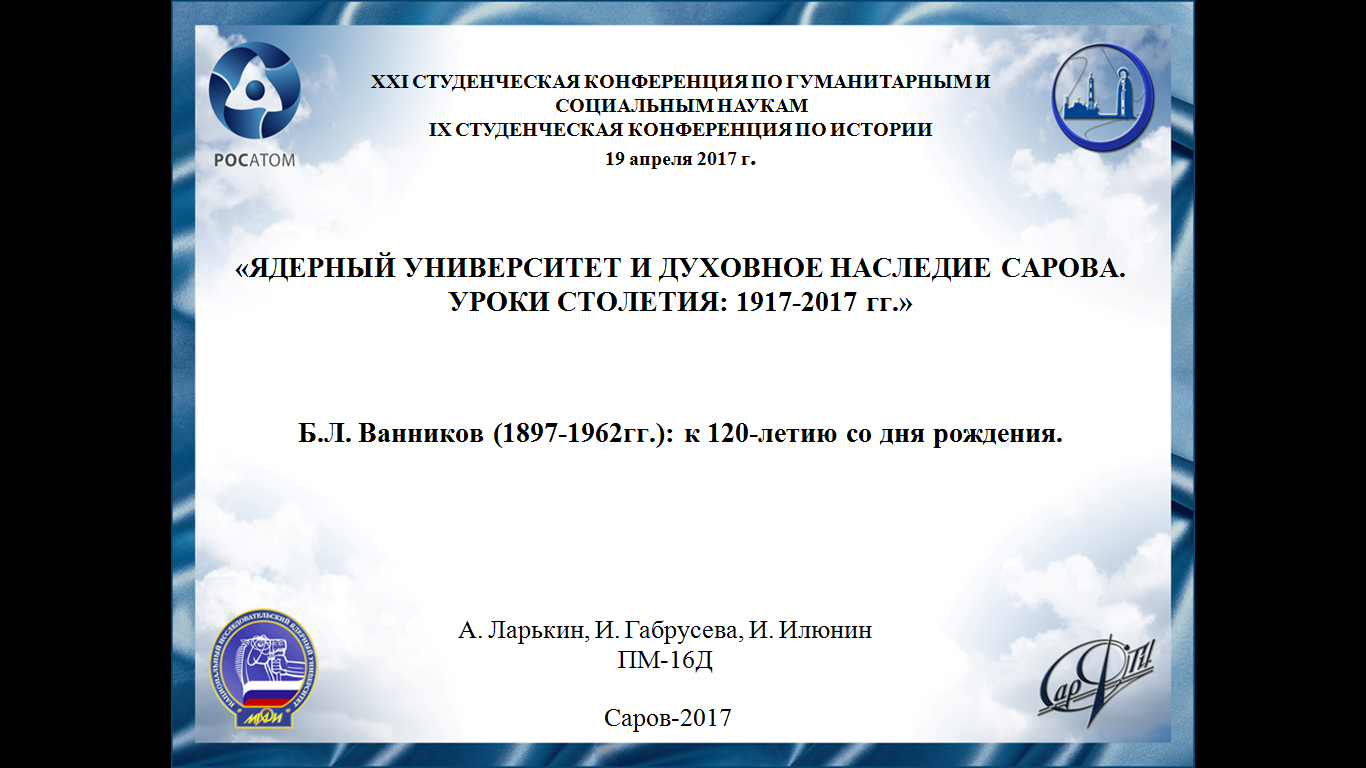 Добрый день! Мы представляем доклад о жизни Бориса Львовича Ванникова.Слайд 2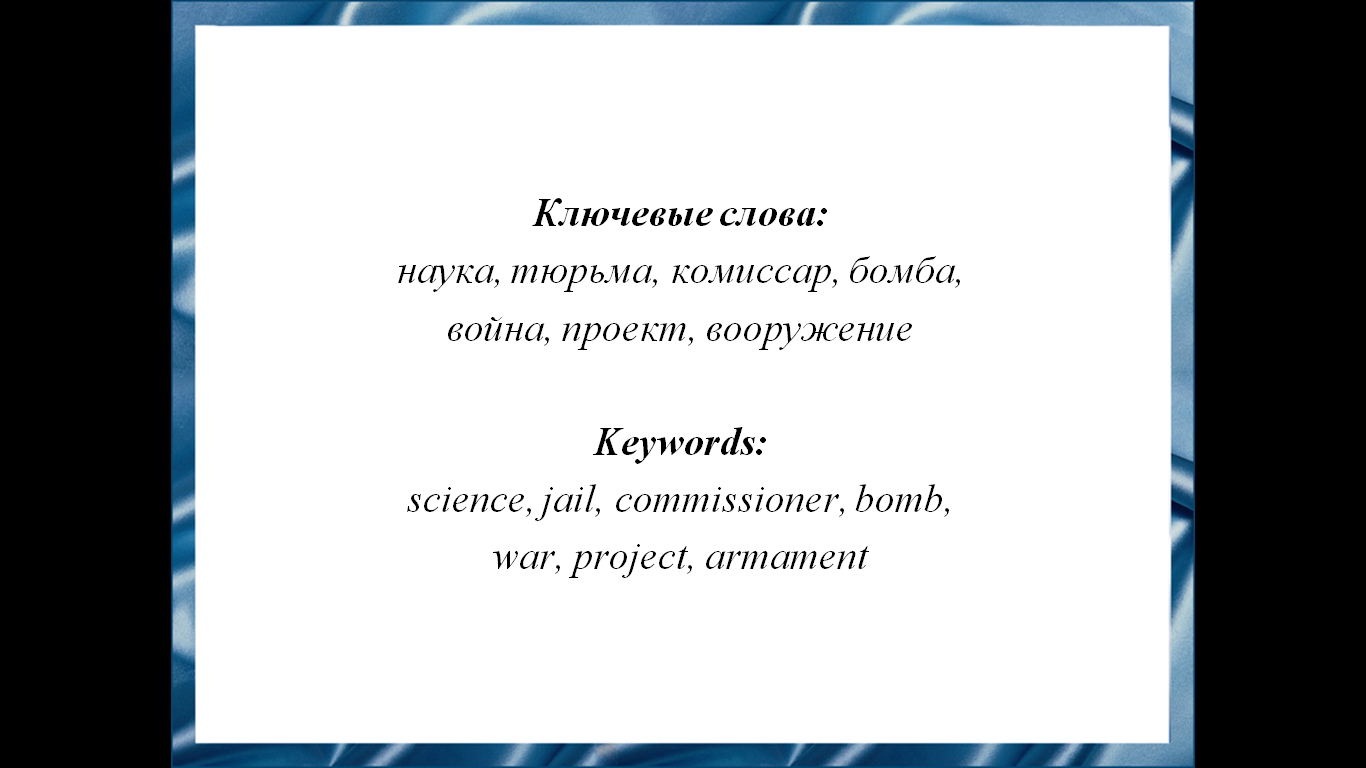 В период 1917-2017 годов произошло много событий, оказавших большое влияние на развитие нашей страны. Одним из наиболее значимых стало разработка и создание первой советской атомной бомбы. Борис Львович Ванников был одним из руководителей Ядерного проекта. Актуальность темы нашего доклада обусловлена необходимостью осмысления его вклада в развитие ядерного оружия, которое и сейчас является залогом безопасности нашей страны. Слайд 3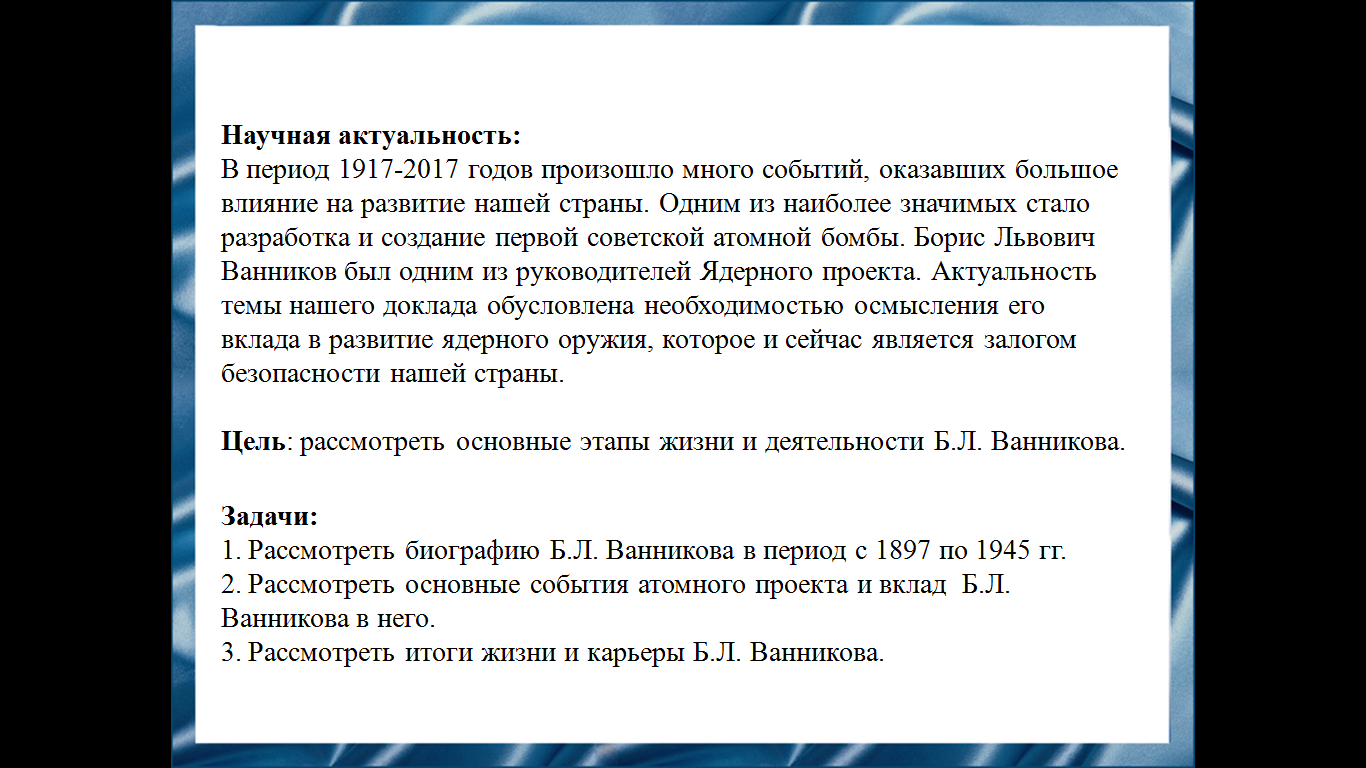 Целью нашего доклада является рассмотрение основных этапов жизни и деятельности Бориса Львовича.Слайд 4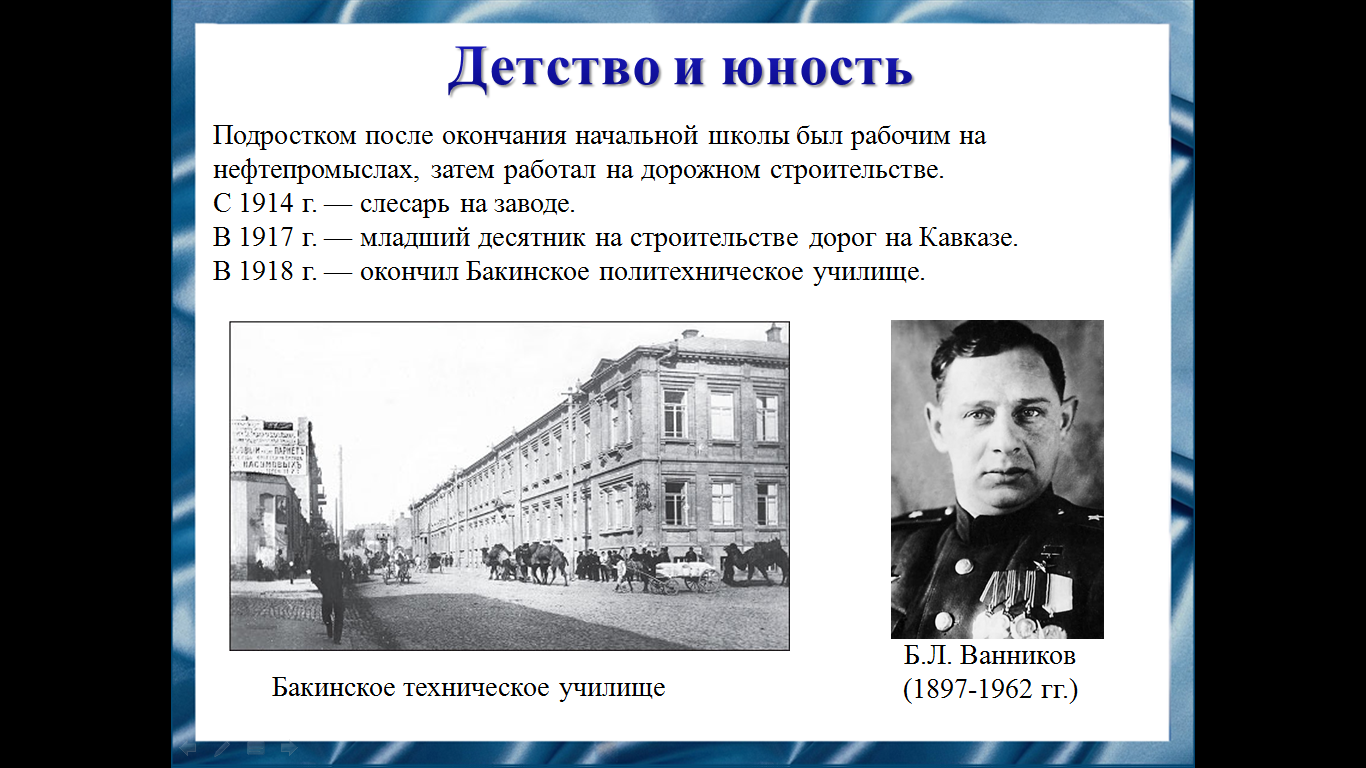 Борис Львович Ванников родился 26 августа 1897 года в селении Биби-Эйблит вблизи города Баку в еврейской семье рабочего-нефтяника. В 1913 году после окончания четырехклассного городского училища поступил в техническое училище города Баку. Чтобы помочь семье, с 1915 года одновременно с учебой начал работать.Слайд 5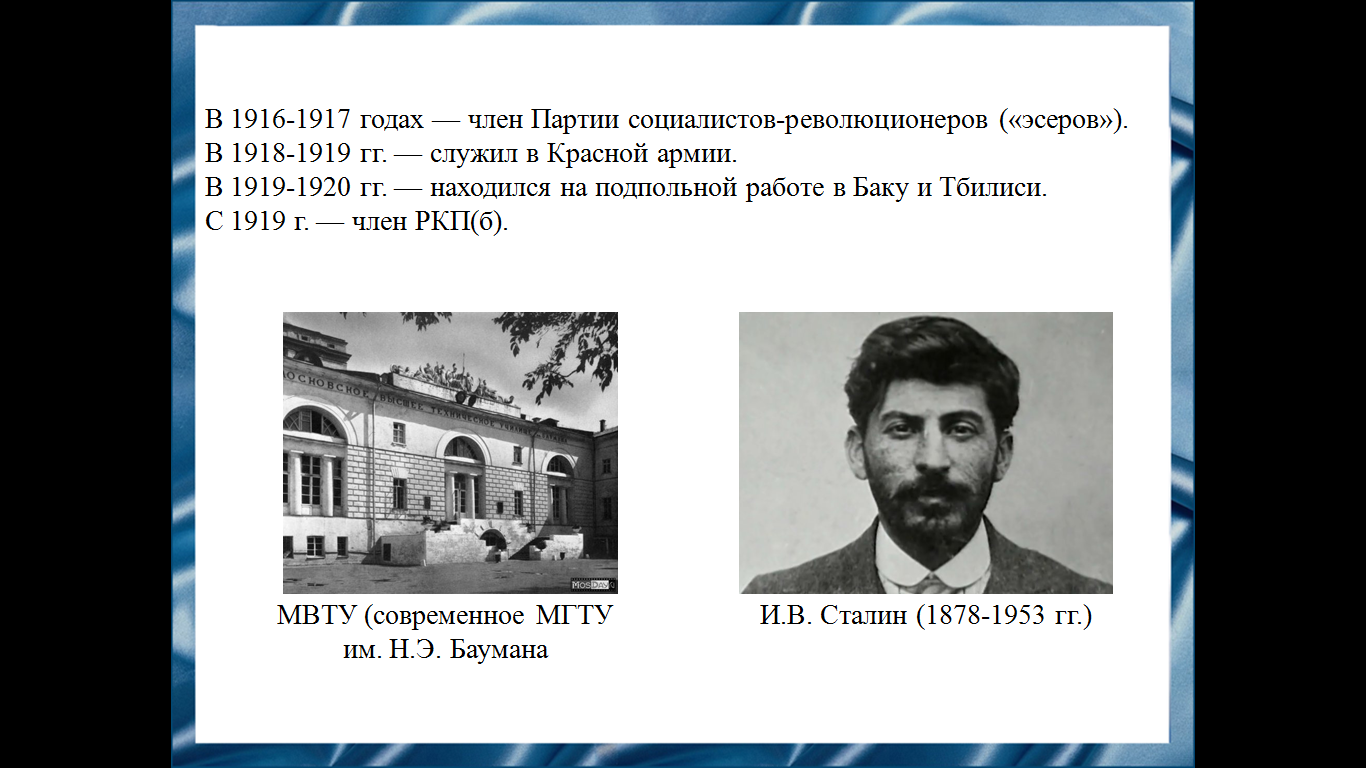 Юношей, как многие сверстники, заболел революцией. Многие исследователи утверждают, в Баку молодой революционер познакомился с опытным подпольщиком под псевдонимом “Коба” (известный нам как Иосиф Виссарионович Сталин). В 1919 году он вступил в Коммунистическую партию, участвовал в подпольной борьбе против кровавого буржуазно-националистического режима мусаватистов. После установления Советской власти недавний подпольщик сражался с врагами революции на Кавказском фронте. Закончилась гражданская война, и Ванникову была поручена ответственная работа в Народном комиссариате рабоче-крестьянской инспекции СССР. Одновременно он учился в Московском высшем техническом училище, которое окончил в 1926г.Слайд 6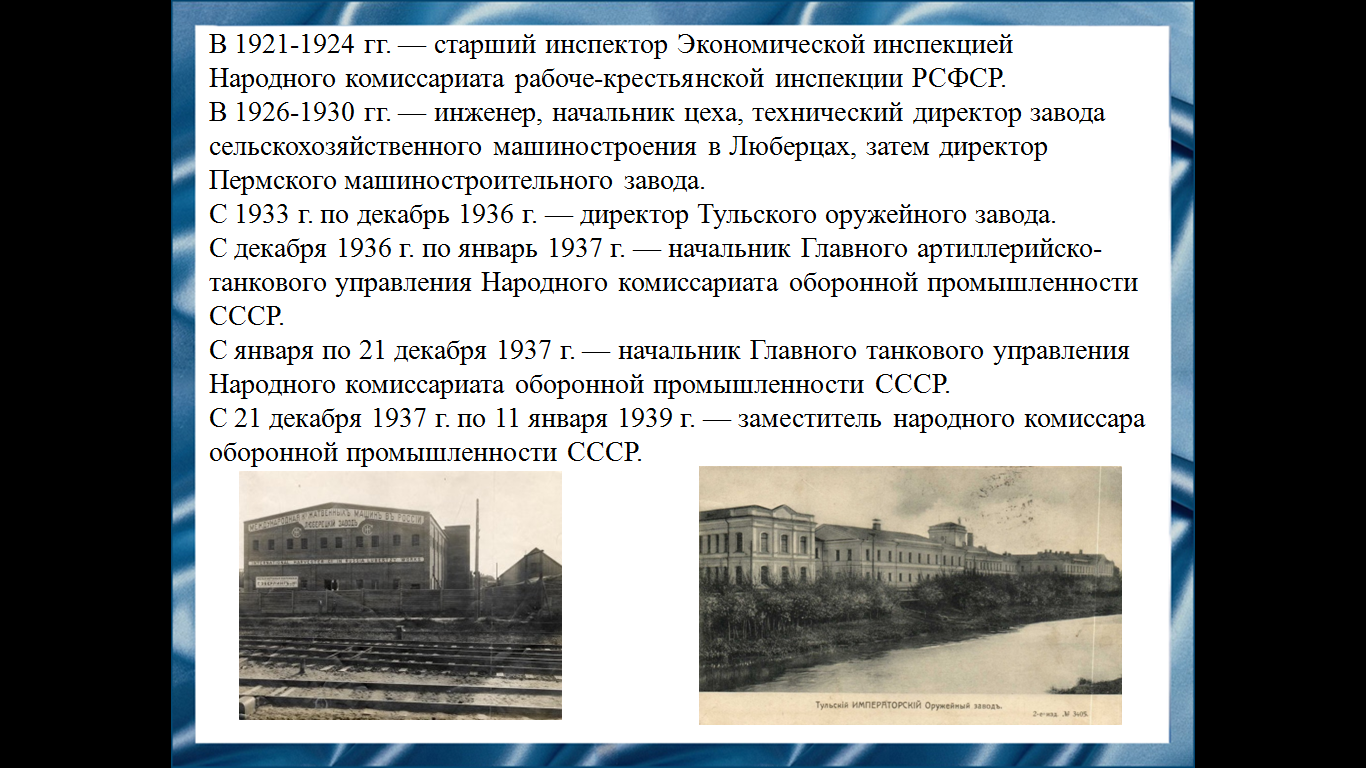 В годы первых пятилеток (1928-1932 года) молодой инженер проявил себя умелым организатором и быстро выдвинулся на командные посты в социалистической промышленности. В 1937 году Ванников назначается заместителем наркома оборонной промышленности СССР, а в 1939 году - народным комиссаром вооружения СССР.Слайд 7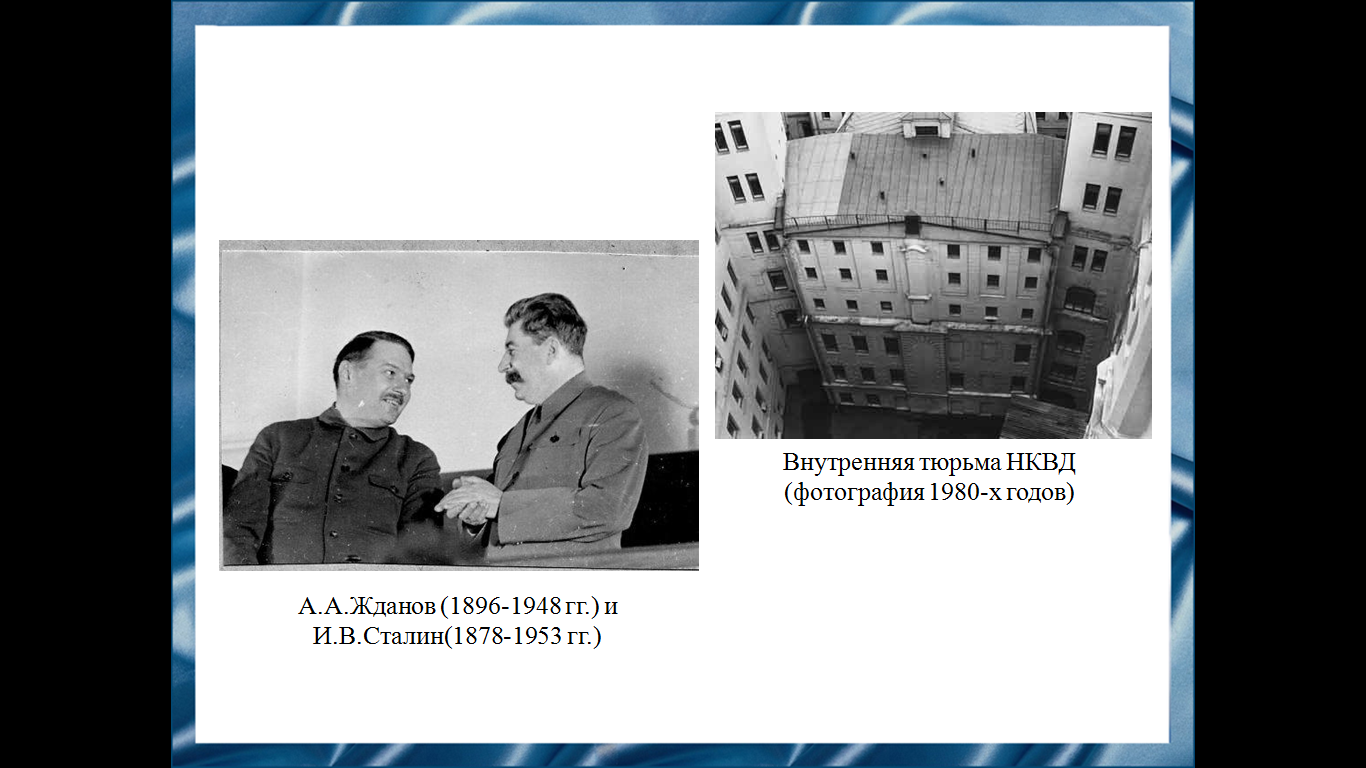 Внедрение новой техники вооружения не всегда проходило гладко и Ванникову приходилось бескомпромиссно отстаивать передовую точку зрения конструкторов и производственников. Однажды Иосиф Виссарионович Сталин в беседе с Андреем Александровичем Ждановым вспомнил: ”Какая хорошая была 107 миллиметровая пушка“. Узнав о мнении вождя, военные быстро согласились. Борис Львович Ванников против такого решения, так как замена орудия значила делать практически новый танк. В итоге в первых числах июня 1941 года, за две с половиной недели до начала Великой Отечественной войны, Ванников неожиданно был отстранен от должности наркома вооружения СССР, арестован и находился под следствием во внутренней тюрьме НКВД. От расстрела Ванникова спасла начавшаяся война.Слайд 8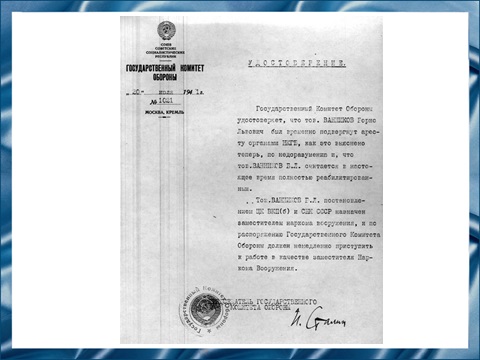 Незадолго до освобождения ему было предложено подготовить записку Сталину с изложением своих соображений относительно мер по развитию производства вооружения в условиях начавшихся военных действий. После обсуждения записки у Иосифа Виссарионовича Сталина Ванникову было вручено удостоверение, где было написано, что он был подвергнут аресту по недоразумению и считается полностью реабилитированным. Также в удостоверении было оговорено, что постановлением ЦК ВКП (б) и СНК СССР он назначен заместителем наркома вооружения и должен немедленно приступить к исполнению своих обязанностей.Слайд 9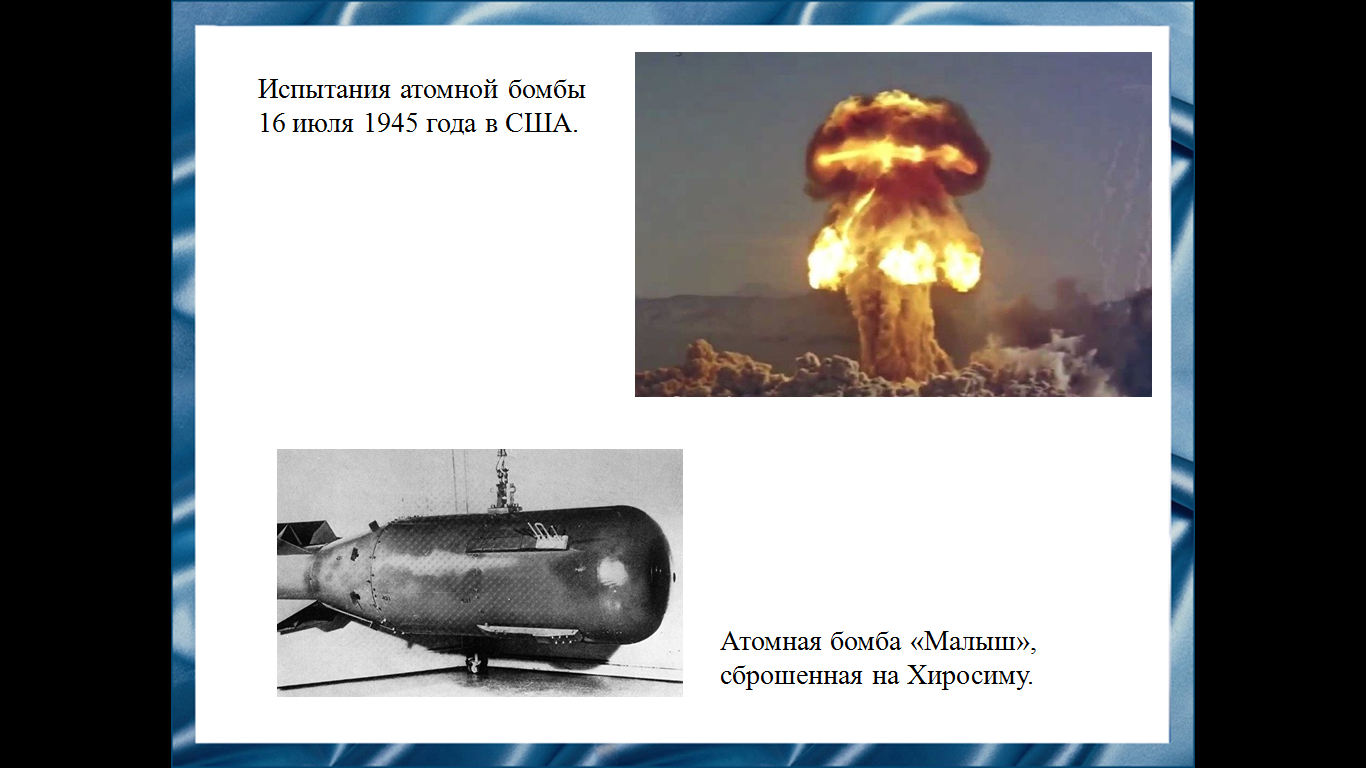 В середине июля 1945 года в Советском Союзе стало известно о взрыве чудовищной силы на испытательном полигоне в США. А через 20 дней атомная бомба была сброшена на Хиросиму. Империалисты начали атомный шантаж и «холодную войну» против СССР. Советское правительство поручило ученым и инженерам в кратчайший срок создать свою атомную бомбу. В эти дни Ванников был назначен председателем научно-технического Совета при Совете Народных Комиссаров СССР, учрежденного для решения вопросов, связанных с созданием атомного оружия. Научно-технический Совет развил кипучую деятельность.Слайд 10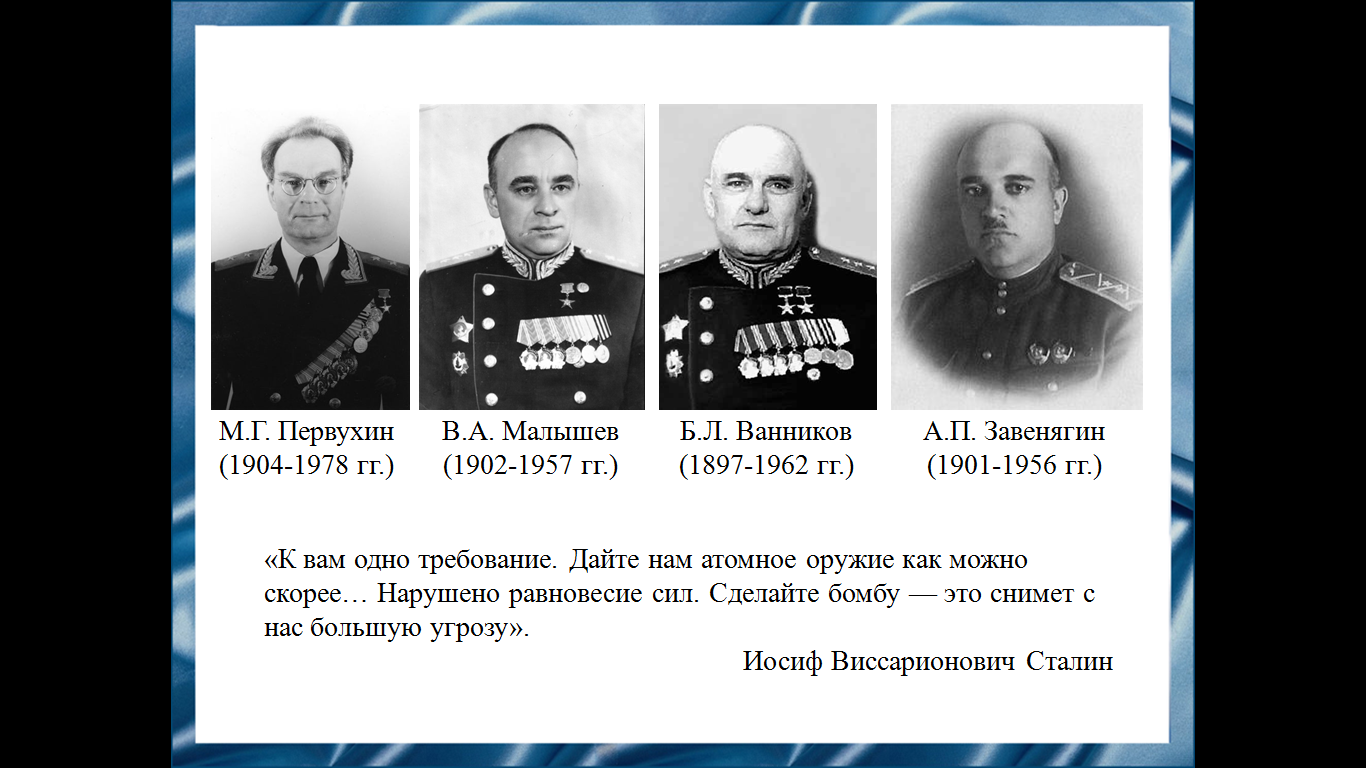 Борис Львович Ванников показал свои качества во время войны и, по мнению участников проекта, был самым подходящим кандидатом для должности создателя атомной отрасли СССР. В Специальном комитете атомного проекта Ванников был заместителем Берии и отвечал за инженерно-технические работы в проекте. Он отвечал за выбор места строительства заводов №813, №814 и №817 и за сроки ввода в строй этих производств. В рамках атомного проекта Ванников занимался также кадровыми вопросами. 30 ноября 1945 года по распоряжению Берии Первухин, Малышев, Ванников и Завенягин комплектовали научными и инженерными кадрами секции совета, подбирали экспертов для решения отдельных вопросов. В 1947 году для закрытия потребности в специалистах атомного проекта под его руководством в ряде ВУЗов СССР первым управлением была создана сеть специальных факультетов.Слайд 11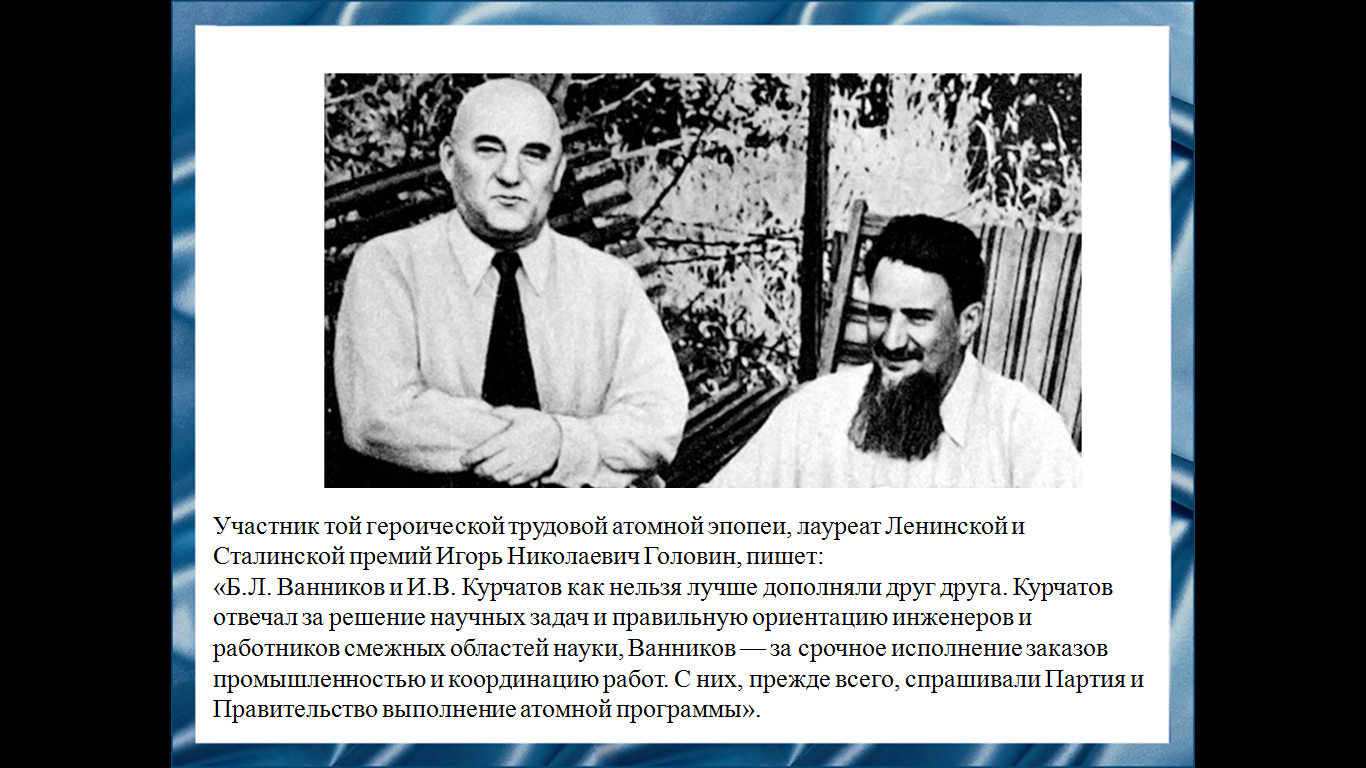 Судьба ядерной бомбы зависела во многом от продукции, в первую очередь плутония, выпускаемой комбинатом № 817 (Современный комбинат “Маяк” в Челябинской области). В течение всего периода монтажа и пуска первого атомного реактора по производству плутония Игорь Васильевич Курчатов и Борис Львович Ванников постоянно контролировали ход работ. Незадолго до испытания первой атомной бомбы Борис Львович перенес тяжелейший криз и поэтому не смог принять участия в заключительном этапе трудной многодневной работы.Слайд 12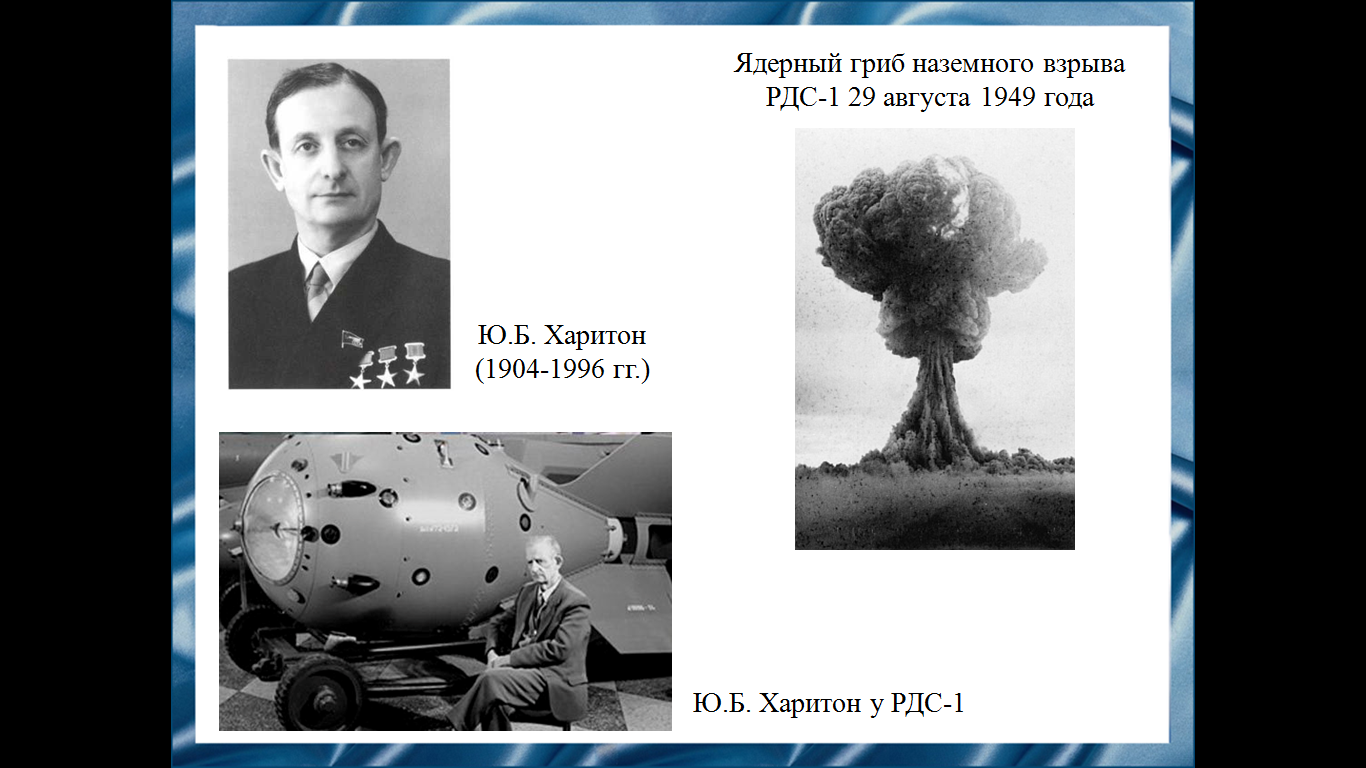 Ответственность за всю организацию работ по подготовке испытаний первой советской бомбы РДС-1 возлагалась на Юлия Борисовича Харитона. Руководство испытаниями осуществлялось Государственной комиссией. Испытания РДС-1 были проведены 29 августа 1949 года на Семипалатинском полигоне. Курчатов и Ванников оправдали высокое доверие: советские ученые и инженеры создали атомное оружие для Советских Вооруженных Сил, защищающих мир.Слайд 13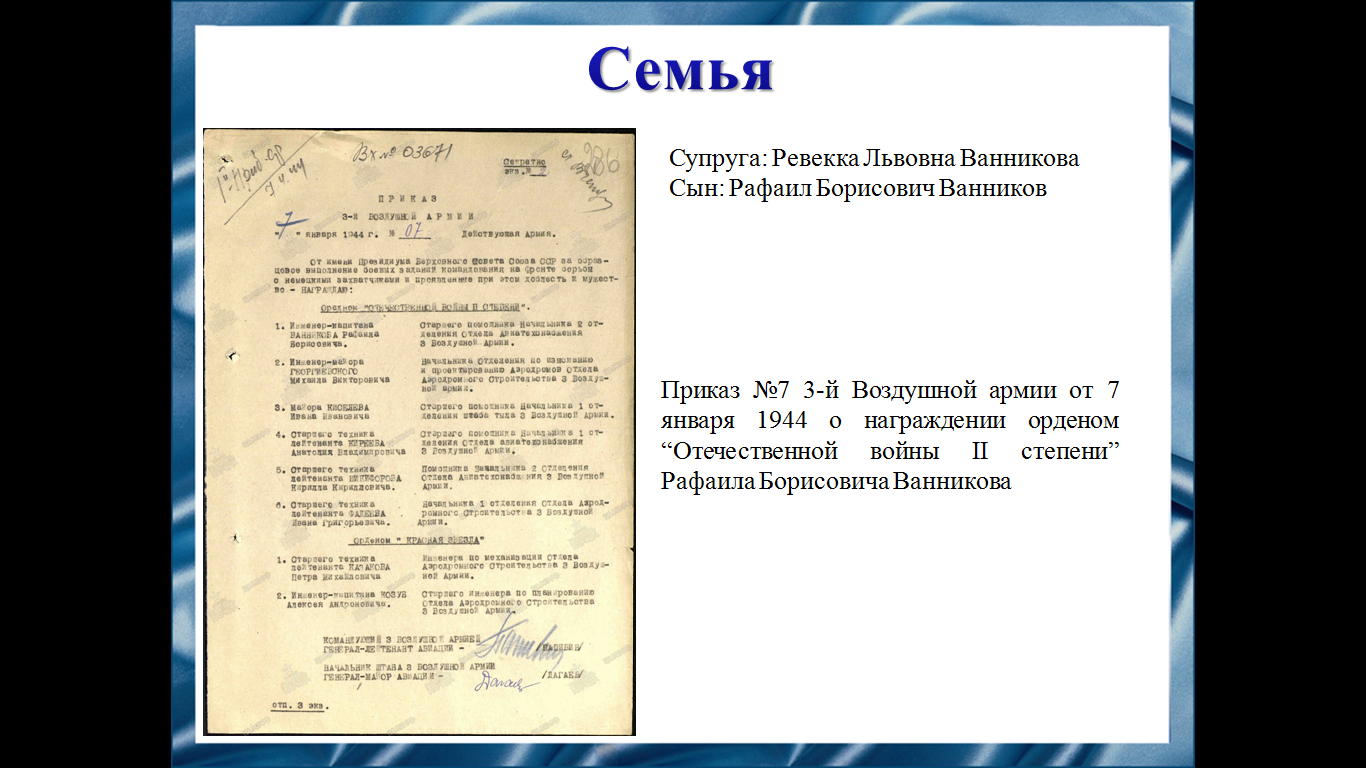 Двадцать седьмого января 1922 года у Бориса Львовича и его супруги Ревекки Львовны Ванниковой в Москве родился сын: Рафаил Борисович Ванников. В будущем полковник Советской Армии, руководитель военной приёмки Машиностроительного конструкторского бюро «Факел». Участник Великой Отечественной войны с декабря 1942 года. Награждён орденом Отечественной войны второй степени за отличное снабжение летных частей армии боеприпасами и вооружением.Слайд 14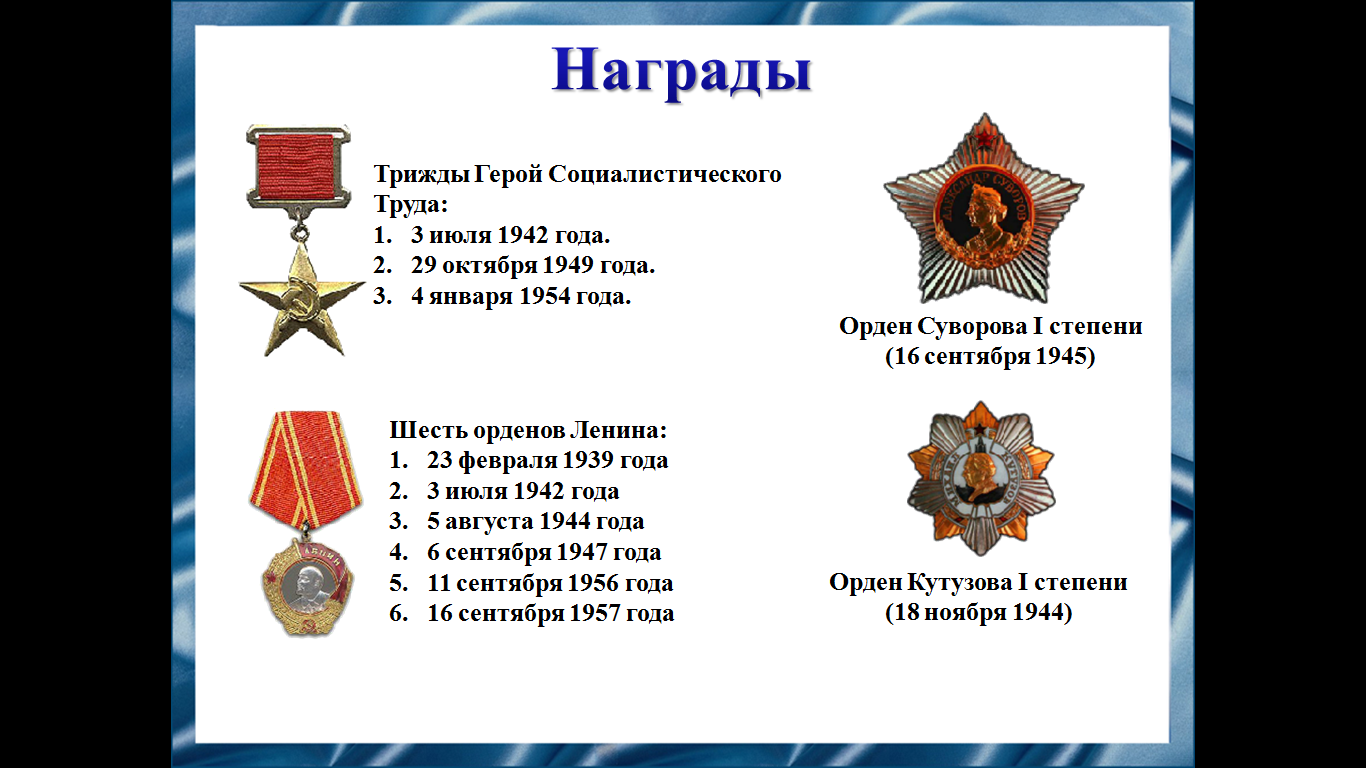 Несмотря на большую загруженность, Борис Львович постоянно занимался общественной деятельностью: был депутатом Верховного Совета СССР, многократно избирался членом ЦК КПСС. В феврале 1958 года генерал-полковник инженерно-артиллерийской службы Борис Львович Ванников стал персональным пенсионером союзного значения. 22 февраля 1962 года умер в Москве. Урна с прахом Ванникова погребена в Кремлёвской стене на Красной площади.Слайд 15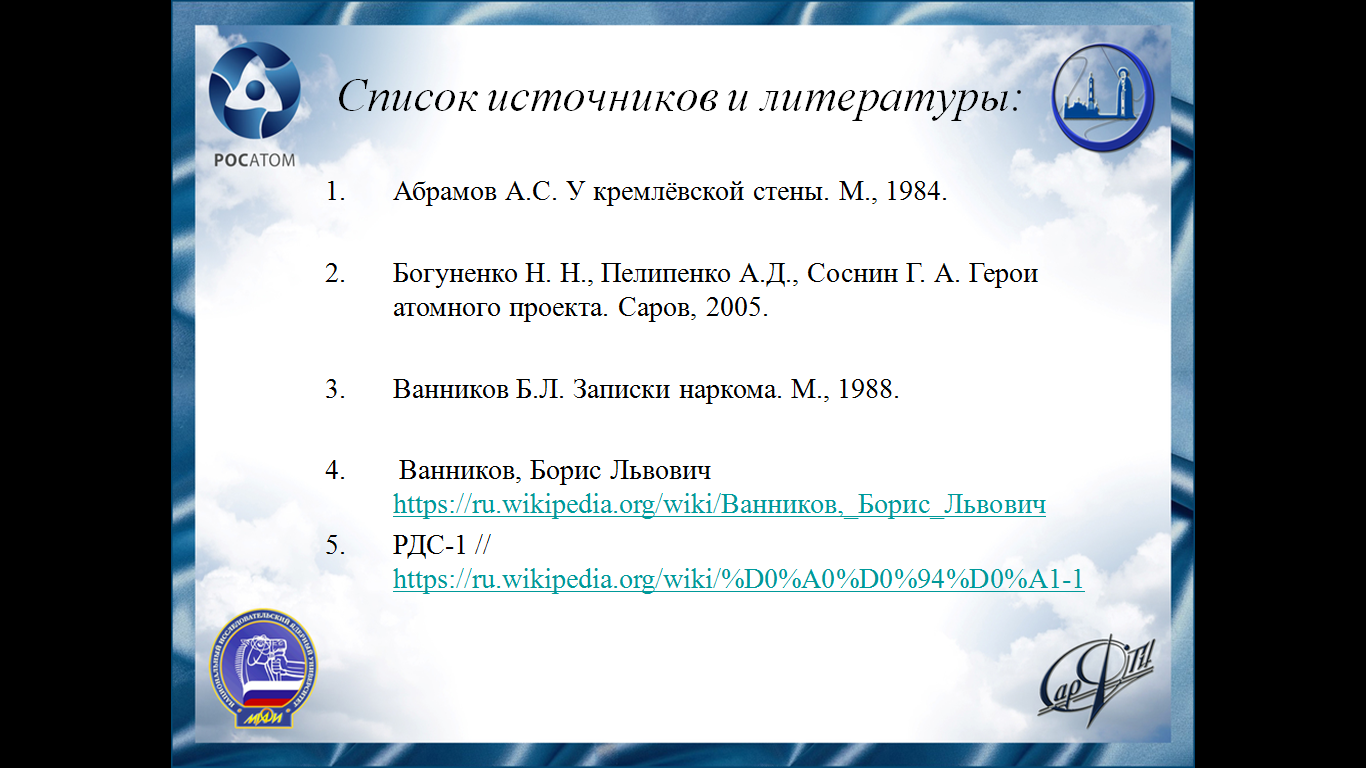 Наш доклад основывается на данных источниках и литературе.Слайд 16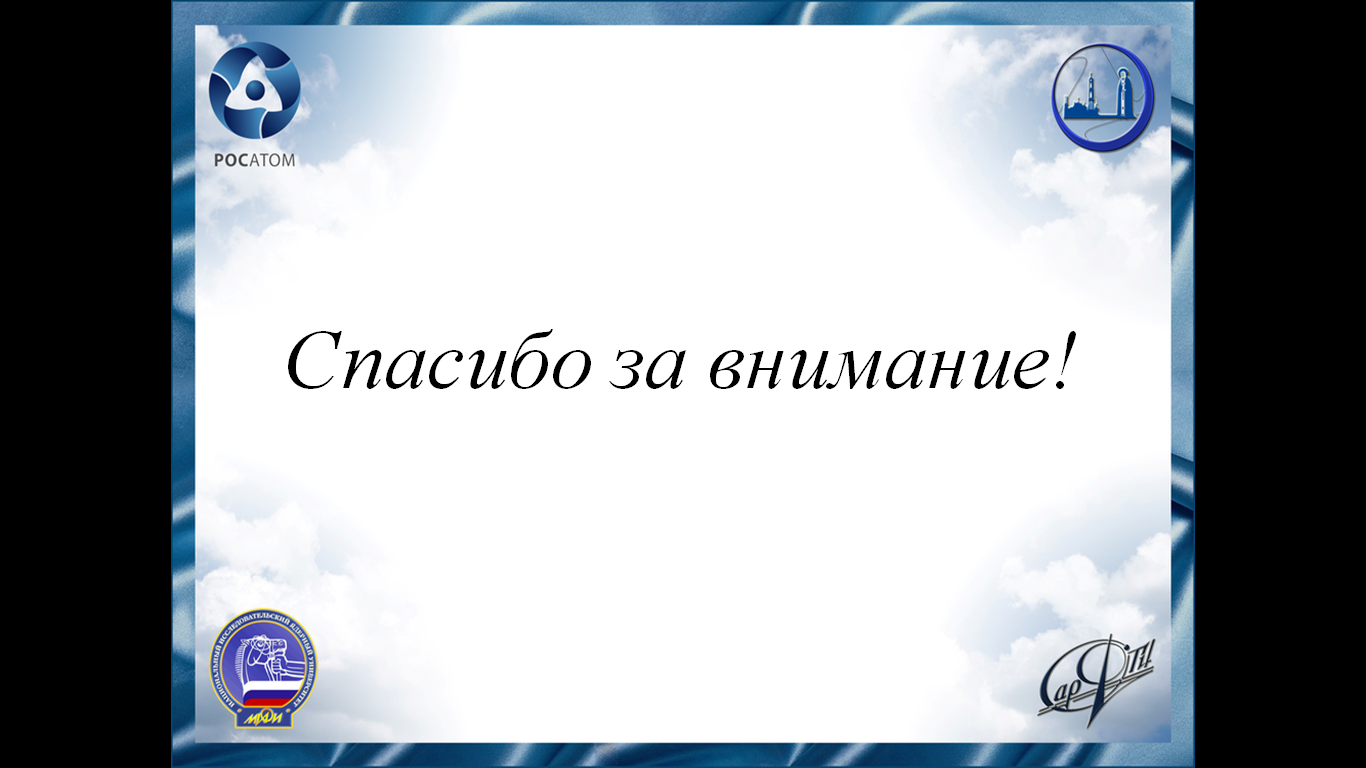 Спасибо за внимание.